ส่วนที่ 1สภาพทั่วไปและข้อมูลพื้นฐาน1.ด้านกายภาพ          1.1 ที่ตั้งของหมู่บ้านหรือตำบลตำบลถ้ำพรรณราอยู่ทางทิศเหนือของอำเภอถ้ำพรรณรา   พื้นที่เดียวกับพื้นที่ตั้งที่ว่าการอำเภอถ้ำพรรณรา มีพื้นที่ประมาณ 42 ตารางกิโลเมตร โดยมีอาณาเขตติดกับพื้นที่ตำบลต่าง ๆดังนี้          ทิศเหนือ	          ติดต่อกับ      ตำบลดุสิต และ ตำบลคลองเส          ทิศใต้		ติดต่อกับ      แม่น้ำตาปี ตำบลทุ่งใหญ่ อำเภอทุ่งใหญ่          ทิศตะวันออก	ติดต่อกับ      ตำบลนากะชะ อำเภอฉวาง และ ตำบลคลองเส          ทิศตะวันตก	ติดต่อกับ      แม่น้ำตาปี และ ตำบลดุสิต          1.2 ลักษณะภูมิประเทศเนื้อที่  42  ตารางกิโลเมตร หรือ พื้นที่  26,725  ไร่  ลักษณะภูมิประเทศของตำบลถ้ำพรรณราด้านทิศตะวันออกเป็นที่ราบระหว่างหุบเขาและเชิงเขาสูง ทิศใต้และทิศตะวันตกเป็นที่ราบลุ่ม นอกจากนี้  ยังมี สายน้ำที่สำคัญ คือแม่น้ำตาปี คลองพา คลองเที๊ยะ คลองรา หนองเป็ดน้ำ คลองแงะ หานหาดเขือ หานปากท่าซอง	           สภาพภูมิประเทศ ประกอบด้วย 4  ลักษณะ    ได้แก่	         -  พื้นที่ภูเขา    	ประมาณ  	12 %  ของพื้นที่ทั้งหมดประมาณ   3,207.00    ไร่	        -  พื้นที่ดอน     	ประมาณ  	28%   ของพื้นที่ทั้งหมดประมาณ   7,483.00    ไร่	        -  พื้นที่ลาดเชิงเขา   ประมาณ  	15%   ของพื้นที่ทั้งหมดประมาณ   4,008.75    ไร่	        -  พื้นที่ราบลุ่มแม่น้ำ  ประมาณ  	45%   ของพื้นที่ทั้งหมดประมาณ   12,026.25   ไร่          1.3 ลักษณะภูมิอากาศลักษณะภูมิอากาศของนครศรีธรรมราช จากสภาพที่ตั้งใกล้เส้นศูนย์สูตรมีภูเขาและเป็นคาบสมุทรทั้งสองด้าน ด้านตะวันออกเป็นทะเลจีนใต้ มหาสมุทรแปซิฟิก ด้านตะวันตกเป็นทะเลอันดามันมหาสมุทรอินเดีย  ทำให้นครศรีธรรมราช ได้รับอิทธิพลจากลมมรสุม จากทางฝั่งของมหาสมุทรอินเดียและพายุหมุนเขตร้อนจากทะเลจีนใต้สลับกัน ดังนี้1.3.1  ลมมรสุม ได้รับอิทธิพลของลมมรสุม ดังนี้		    1.1  ลมมรสุมตะวันตกเฉียงใต้ พัดผ่านมหาสมุทรอินเดียและทะเลอันดามัน เข้าสู่ประเทศไทยบริเวณชายฝั่งตะวันตก จึงมีฝนตกชุก สำหรับจังหวัดนครศรีธรรมราชนั้นเนื่องจากมีเทือกเขาทางตะวันตกและตอนกลางเป็นแนวกั้นทิศทางลม ทำให้ฝนตกไม่มากนัก อิทธิพลของลมมรสุมตะวันตกเฉียงใต้จะอยู่ในช่วงประมาณเดือนพฤษภาคมถึงเดือนตุลาคม		    1.2  ลมมรสุมตะวันออกเฉียงเหนือ พัดผ่านอ่าวไทยเข้าสู่ภาคใต้ ทำให้เกิดฝนตกชุกในจังหวัดนครศรีธรรมราช เนื่องจากพื้นที่ส่วนใหญ่ของจังหวัดตั้งอยู่ในด้านรับลมของเทือกเขา อิทธิพลของลมมรสุมตะวันออกเฉียงเหนือ จะทำให้ฝนตกมากในช่วงประมาณเดือนพฤศจิกายน -  มกราคม		1.3.2  พายุหมุนเขตร้อน  เป็นอีกปัจจัยหนึ่งที่ส่งผลต่อลักษณะอากาศของจังหวัดนครศรีธรรมราช กล่าวคือพายุหมุนเขตร้อนเป็นระบบความกดอากาศต่ำที่มีขนาดเส้นผ่านศูนย์กลางไม่ต่ำกว่า 2 องศาละติจูด ก่อตัวขึ้นเหนือน่านน้ำ  ในเขตร้อนระหว่างละติจูด  ประมาณ  5-20  องศาเหนือ โดยไม่มีระบบแนวปะทะเข้ามาเกี่ยวข้องและมีการหมุนเวียนชัดเจน    ในช่วงตั้งแต่กลางเดือนตุลาคมจนถึงสิ้นเดือนพฤศจิกายน  มีโอกาสเสี่ยงต่อการได้รับผลกระทบอย่างรุนแรงจากพายุหมุนเขตร้อน เพราะในช่วงดังกล่าวพายุมีโอกาสที่จะเคลื่อนเข้าสู่จังหวัดและก่อให้เกิดผลกระทบโดยตรงมากที่สุด 1.3.3  ลักษณะฤดูกาล  ฃองค์การบริหารส่วนตำบลถ้ำพรรณรา ตำบลถ้ำพรรณรา  อำเภอถ้ำพรรณรา  จังหวัดนครศรีธรรมราชฤดูร้อน  ช่วงระหว่างเดือนกุมภาพันธ์  –  เมษายน  มีอากาศร้อนตลอดฤดูกาล ฤดูฝน   แบ่งเป็น  2  ช่วง  ได้แก่ตั้งแต่เดือนพฤษภาคม   -  ตุลาคม  เป็นช่วงที่ได้รับอิทธิพลจากลมมรสุมตะวันตกเฉียงใต้ แต่เนื่องจากมีเทือกเขานครศรีธรรมราชที่สูงชัน  เป็นแนวกั้นทิศทางลม จึงมีฝนตกไม่มากนักตั้งแต่เดือนพฤศจิกายน – มกราคม เป็นช่วงที่ได้รับอิทธิพลลมมรสุม          1.4 ลักษณะของดินลักษณะของดินในพื้นที่เป็นดินร่วนเหมาะแก่การปลูกยางพารา          1.5 ลักษณะของแหล่งน้ำมีแหล่งน้ำธรรมชาติไหลผ่าน ได้แก่ แม่น้ำสายหลักแม่น้ำตาปี          1.6 ลักษณะของไม้และป่าไม้ในพื้นที่อยู่ในเขตป่าไม้เสื่อมโทรมบางส่วน2.ด้านการเมืองการปกครอง          2.1 เขตการปกครองตำบลถ้ำพรรณราประกอบด้วยจำนวนหมู่บ้าน  10  หมู่บ้าน            2.2 การเลือกตั้งการเลือกตั้งผู้บริหารและสมาชิกสภาองค์การบริหารส่วนตำบล ตามพระราชบัญญัติสภาตำบลและองค์การบริหารส่วนตำบล พ.ศ. 2537 และที่แก้ไขเพิ่มเติมถึงปัจจุบัน มีจำนวน 10 หมู่บ้าน หากมีการเลือกตั้งในครั้งหน้า จะมี ผู้บริหารท้องถิ่น (นายกองค์การบริหารส่วนตำบล) จำนวน 1 คน จะมีการเลือกตั้งสมาชิกสภาองค์การบริหารส่วนตำบล หมู่บ้านละ 2 คน 20 หมู่บ้าน รวมเป็น 20 คน3.ประชากร          3.1 ข้อมูลเกี่ยวกับจำนวนประชากรประชากรทั้งสิ้น  จำนวน  7,827 คน แยกเป็นชาย  3,870 คน หญิง  3,957 คน (ข้อมูล ณ เดือนพฤษภาคม 2559)          3.2 ช่วงอายุและจำนวนประชากรประชากรส่วนใหญ่อยู่ในวัยทำงาน 35 – 55 ปี4.สภาพทางสังคม          4.1 การศึกษา4.1.1  โรงเรียนประถมศึกษาในสังกัดสำนักงานการศึกษาขั้นพื้นฐาน (สพฐ.) 5 แห่ง   ได้แก่  4.1.2  โรงเรียนมัธยมศึกษา (เอกชนและขยายโอกาส) 2 แห่ง   ได้แก่5.1.3 ศูนย์พัฒนาเด็กเล็ก  3   แห่ง   ได้แก่           ในพื้นที่มีการศึกษานอกระบบ(กศน.ถ้ำพรรณรา มีจำนวน   1  แห่ง4.2) ด้านศาสนา วัฒนธรรม  ประชาชนในตำบลถ้ำพรรณราส่วนใหญ่นับถือศาสนาพุทธ  มีวัดและศาสนาสถาน จำนวน 4 แห่ง  ได้แก่4.2.1  ขนบธรรมเนียมประเพณีและศิลปวัฒนธรรมที่สำคัญของตำบลถ้ำพรรณรา ได้แก่		4.3 สาธารณสุข	โรงพยาบาลประจำอำเภอถ้ำพรรณรา				1	แห่งโรงพยาบาลส่งเสริมสุขภาพตำบลถ้ำพรรณรา			1	แห่งศูนย์สาธารณสุขมูลฐานชุมชน					10	แห่ง		4.4 อาชญากรรม		-		4.5ยาเสพติด	ปัญหายาเสพติด มีพื้นที่เฝ้าระวัง คือ บ้านทรายเพชร พื้นที่หมู่ที่ 10		4.6 การสังคมสงเคราะห์	-5.ระบบบริการพื้นฐาน          5.1 การคมนาคมขนส่งมีถนนลาดยางแอลฟัลท์ ถนนคอนกรีตเสริมเหล็กและถนนลูกรัง          5.2 การไฟฟ้ามีระบบไฟฟ้าครบทุกหมู่บ้าน  จำนวน  3,068   ครัวเรือน             5.3 การประปามีระบบประปาบาดาลหมู่บ้าน จำนวน 10 หมู่บ้าน ได้แก่ หมู่ที่ 1-10ยกเว้น           5.4 โทรศัพท์ปัจจุบันทุกหมู่บ้าน ใช้โทรศัพท์เคลื่อนที่เป็นส่วนใหญ่          5.5 ไปรษณีย์หรือการสื่อสารหรือการขนส่ง และวัสดุ ครุภัณฑ์ที่ทำการไปรษณีย์ที่ใกล้ที่สุด ได้แก่ ไปรษณีย์ทานพอ (สาขาถ้ำพรรณรา )ตั้งอยู่ ตำบลถ้ำพรรณรา  อำเภอถ้ำพรรณรา  จังหวัดนครศรีธรรมราช  ห่างจากที่ทำการองค์การบริหารส่วนตำบลถ้ำพรรณรา ไปทางทิศตะวันตก  ประมาณ  3  กิโลเมตร6.ระบบเศรษฐกิจ          6.1 การเกษตรราษฎรส่วนใหญ่ประมาณร้อยละ 80 ประกอบอาชีพทำการเกษตรกรรมได้แก่ทำนา ทำสวนยางและรับจ้างทั่วไป          6.2 การประมงตำบลถ้ำพรรณรา  มีการประมงพื้นบ้านเนื่องจากพื้นที่ติดกับแม่น้ำตาปี ตำบลถ้ำพรรณรา   อำเภอถ้ำพรรณรา  จังหวัดนครศรีธรรมราช          6.3 การปศุสัตว์ตำบลถ้ำพรรณรา  มีการปศุสัตว์ คือ การเลี้ยงโค และการเลี้ยงสุกร เลี้ยงไก่พันธุ์พื้นบ้าน ในทุกหมู่บ้านของ ตำบลถ้ำพรรณรา  อำเภอถ้ำพรรณรา  จังหวัดนครศรีธรรมราช          6.4 การบริการมีร้านบริการทำผม เสริมสวย พื้นที่ หมู่ที่ 1-10 มีรีสอร์ท	ในพื้นที่ จำนวน 1 แห่ง			มีโรงสีข้าวขนาดเล็กในพื้นที่ จำนวน 1 แห่ง       	          6.5 การท่องเที่ยวถ้ำพระพุทธไสยยาสน์  วัดถ้ำทอง ตำบลถ้ำพรรณรา อำเภอถ้ำพรรณรา จังหวัดนครศรีธรรมราช          6.6 อุตสาหกรรมตำบลถ้ำพรรณรา  อำเภอถ้ำพรรณรา  จังหวัดนครศรีธรรมราช  ไม่มีอุตสาหกรรมในพื้นที่          6.7 การพาณิชย์และกลุ่มอาชีพ- กลุ่ม ธกส.					1	กลุ่ม- กลุ่มออมทรัพย์					2	กลุ่ม- กลุ่มเกษตร					15	กลุ่ม          6.8 แรงงานราษฎรส่วนใหญ่ประมาณร้อยละ 80 ประกอบอาชีพทำการเกษตรกรรม ทำสวนยางที่เหลือประกอบอาชีพส่วนตัวและรับจ้าง7.เศรษฐกิจพอเพียงท้องถิ่น (ด้านการเกษตรและแหล่งน้ำ)          7.1 ข้อมูลพื้นฐานของหมู่บ้านหรือชุมชน มีจำนวน 10 หมู่บ้าน และมีข้อมูลพื้นฐานแต่ละหมู่บ้านดังนี้           7.2 ข้อมูลด้านการเกษตรราษฎรส่วนใหญ่ประมาณร้อยละ 80 ประกอบอาชีพทำการเกษตรกรรมได้แก่ทำสวนยางพารา ปลูก          7.3 ข้อมูลด้านแหล่งน้ำการเกษตร          แหล่งน้ำธรรมชาติไหลผ่าน ได้แก่ แม่น้ำตาปี                    7.4 ข้อมูลด้านแหล่งน้ำกิน น้ำใช้ (หรือน้ำเพื่อการอุปโภค บริโภค)มีระบบประปาบาดาลหมู่บ้าน จำนวน 10 หมู่บ้าน ได้แก่ หมู่ที่ 1-108.ศาสนา ประเพณี วัฒนธรรม          8.1 การนับถือศาสนา           ประชาชน หมู่ที่ 2,3,4,5,6,7,9,10 นับถือศาสนาพุทธ           ประชาชน หมู่ที่ 1 หมู่ที่ 8  นับถือทั้งศาสนาพุทธ อิสลามและศาสนาคริสต์           โดยมีข้อมูลศาสนสถาน ดังนี้วัด   มีจำนวน   4    วัด	ได้แก่	1.	วัดมุขธาราม  		หมู่ที่ 	8  	ตำบลถ้ำพรรณรา2.	วัดถ้ำทองพรรณรา   	หมู่ที่ 	9  	ตำบลถ้ำพรรณรา3.	วัดควนกอ       		หมู่ที่ 	3  	ตำบลถ้ำพรรณรา4.	สำนักสงฆ์เขาพา      	หมู่ที่ 	5  	ตำบลถ้ำพรรณรา  8.2  ขนบธรรมเนียมประเพณีและศิลปวัฒนธรรมที่สำคัญของตำบลถ้ำพรรณรา ได้แก่1.	งานวันสารทเดือน  หมู่ที่  1  -  10  ตำบลถ้ำพรรณรา2.	งานแห่กระจาด	หมู่ที่  1  -  10  ตำบลถ้ำพรรณรา3.	งานประเพณีขึ้นถ้ำปิดทองนมัสการพระพุทธยาสน์	วัดถ้ำทองพรรณรา  หมู่ที่  9 4.	งานแข่งขันเรือยาวและประเพณีพื้นบ้าน  วัดมุขธารามวัดปากท่าซอง  หมู่ที่  85.	งานวันสถาปนาอำเภอและสืบสานตำนานพระอุเชนทร์ที่ว่าการอำเภอถ้ำพรรณราหมู่ที่ 26.	งานประเพณีสงกรานต์  	หมู่ที่  1  -  10  ตำบลถ้ำพรรณรา8.3 ภูมิปัญญาท้องถิ่น ภาษาถิ่น	ภูมิปัญญาท้องถิ่นที่โดดเด่น  คือ 	กลุ่มเกษตร  หมู่ที่  9  บ้านถ้ำทอง  ศูนย์สาธิตการเกษตร	ภาษาถิ่น คือ ภาษาใต้พื้นเมือง8.4 สินค้าพื้นเมืองและของที่ระลึก	 -9.ทรัพยากรธรรมชาติ          9.1 น้ำ          แหล่งน้ำธรรมชาติ	ลำห้วย , ลำน้ำ		6		สาย	บึง ,  หนองน้ำ		17		แห่ง	ลำเหมือง		2		สาย	อ่างเก็บน้ำ		1		แห่ง	หาน			3		แห่งแหล่งน้ำที่สร้างขึ้น	ฝาย			3		แห่ง	บ่อน้ำตื้น		-		แห่ง	บ่อโยก			-		แห่ง	ระบบประปาหมูบ้าน	30		แห่ง	ระบบประปาภูเขา	-		แห่งถังเก็บน้ำฝน		2		แห่ง	          9.2 ป่าไม้ในพื้นที่อยู่ในเขตป่าไม้เสื่อมโทรมบางส่วน          9.3 ภูเขา           ในพื้นที่เป็นที่ราบระหว่างภูเขา          9.4 คุณภาพของทรัพยากรธรรมชาติในพื้นที่มีแหล่งทรัพยากรธรรมชาติ คือหินแกรนิต ซึ่งเป็นทรัพยากรธรรมชาติที่สามารถแปรรูปเพื่อนำไปใช้ประโยชน์ทางอุตสาหกรรมต่าง ๆ  โดยในปัจจุบันเอกชนได้รับสัมปทานจากรัฐให้ดำเนินการแล้ว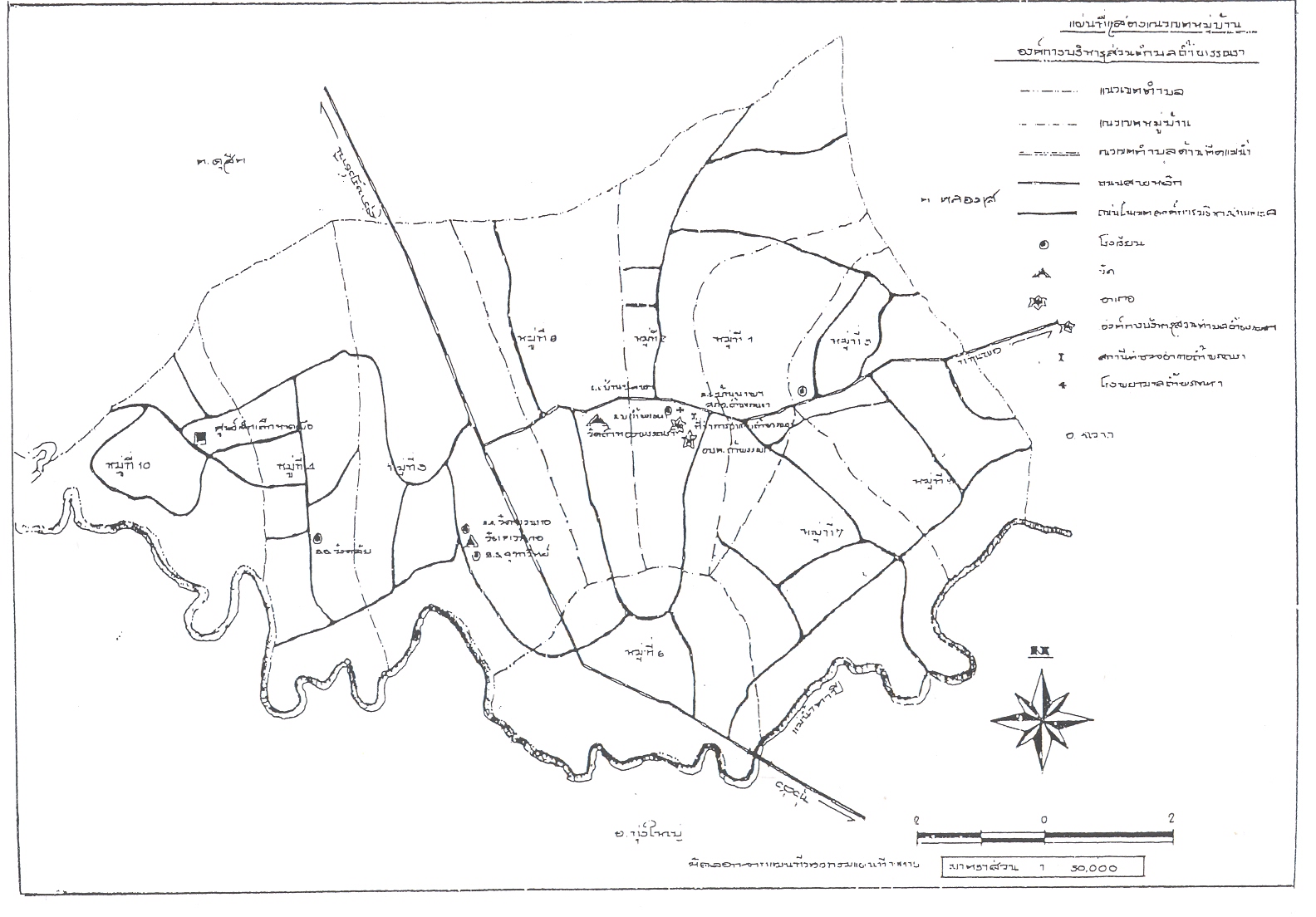 หมู่ที่หมู่บ้านประชากรประชากรประชากรรวม (คน)หลังคาเรือนหมู่ที่หมู่บ้านชาย (คน)ชาย (คน)หญิง (คน)รวม (คน)หลังคาเรือน1บ้านท้ายเหมือง2902903236132342บ้านปลายรา6716716491,3205473บ้านควนกอ6136136111,2246474บ้านวังตลับ3803803907702735บ้านนาพา3413413637042856บ้านคลองรา3964354358313247บ้านโพธิ์ประสิทธิ์2552502505051548บ้านปากท่าซอง3483373376851999บ้านถ้ำทอง30430130160522710บ้านทรายเพชร272298298570178รวม3,8703,9573,9577,8273,068ลำดับที่ชื่อโรงเรียนสถานที่ตั้ง1.โรงเรียนวัดปากท่าซอง    หมู่ที่ 8  ตำบลถ้ำพรรณรา2.โรงเรียนบ้านนาพา      หมู่ที่ 5  ตำบลถ้ำพรรณรา3.โรงเรียนวัดควนกอ          หมู่ที่ 3  ตำบลถ้ำพรรณรา4.โรงเรียนบ้านวังตลับ   หมู่ที่ 4  ตำบลถ้ำพรรณรา5.โรงเรียนบ้านปลายรา  หมู่ที่ 2  ตำบลถ้ำพรรณราลำดับที่ชื่อโรงเรียนสถานที่ตั้ง1.โรงเรียนจุฑาวิทย์        หมู่ที่ 3  ตำบลถ้ำพรรณรา2.โรงเรียนบ้านนาพาหมู่ที่ 5  ตำบลถ้ำพรรณราลำดับที่ชื่อศูนย์พัฒนาเด็กเล็กสถานที่ตั้ง1.ศูนย์พัฒนาเด็กเล็กบ้านปลายราหมู่ที่ 2	ตำบลถ้ำพรรณรา2.ศูนย์พัฒนาเด็กเล็กบ้านหาดเขือหมู่ที่ 10  ตำบลถ้ำพรรณรา3.ศูนย์พัฒนาเด็กเล็กวัดมุขธาราม   หมู่ที่ 8  ตำบลถ้ำพรรณราลำดับที่ชื่อสถานที่สถานที่ตั้ง1.วัดมุขธาราม  หมู่ที่ 8  ตำบลถ้ำพรรณรา2.วัดถ้ำทองพรรณรา   หมู่ที่ 9  ตำบลถ้ำพรรณรา3.วัดควนกอ       หมู่ที่ 3  ตำบลถ้ำพรรณรา4.สำนักสงฆ์เขาพา      หมู่ที่ 5  ตำบลถ้ำพรรณรา   ลำดับที่ชื่องานประเพณีสถานที่จัดงาน1.งานวันสารทเดือนหมู่ที่  1  -  10  ตำบลถ้ำพรรณรา2.งานแห่กระจาดหมู่ที่  1  -  10  ตำบลถ้ำพรรณรา3.งานประเพณีขึ้นถ้ำปิดทองนมัสการพระพุทธยาสน์วัดถ้ำทองพรรณรา  หมู่ที่  9 4.งานแข่งขันเรือยาวและประเพณีพื้นบ้าน วัดมุขธารามวัดปากท่าซอง  หมู่ที่  85.งานวันสถาปนาอำเภอและสืบสานตำนานพระอุเชนทร์  ที่ว่าการอำเภอถ้ำพรรณราหมู่ที่ 26.งานประเพณีสงกรานต์  หมู่ที่  1  -  10  ตำบลถ้ำพรรณราหมู่ที่จำนวนสายทางรวม (สาย)ถนนลาดยางแอสฟัลส์(สาย)ถนนคอนกรีตเสริมเหล็ก(สาย)ถนนลูกรัง(สาย)ทางลำลอง(สาย)18143128125-3117221410235257313365311277322-85-23-9422--106321-รวม712521259ถนนเชื่อมระหว่างตำบลถนนเชื่อมระหว่างตำบล42-1ถนนในการรับผิดชอบของหน่วยงานอื่นถนนในการรับผิดชอบของหน่วยงานอื่น3---หมู่ที่หมู่บ้านประชากรประชากรประชากรรวม (คน)หลังคาเรือนหมู่ที่หมู่บ้านชาย (คน)ชาย (คน)หญิง (คน)รวม (คน)หลังคาเรือน1บ้านท้ายเหมือง2902903236132342บ้านปลายรา6716716491,3205473บ้านทุ่งคางิ้ว6136136111,2246474บ้านวังตลับ3803803907702735บ้านนาพา3413413637042856บ้านคลองรา3964354358313247บ้านโพธิ์ประสิทธิ์2552502505051548บ้านปากท่าซอง3483373376851999บ้านถ้ำทอง30430130160522710บ้านทรายเพชร272298298570178รวม3,8703,9573,9577,8273,068